Як запобігти суїцидам дітей через групи в соцмережах: 7 порад батькам    Фанати таких спільнот у соцмережах називають себе "китами, йдеться на сайті Нацполіції.    Суїцидальні спільноти називаються "Море китів" і "Тихий дім". У всіх прихильників таких груп на особистих сторінках зображені відео або малюнки з літаючими китами.Батькам, щоб не допустити потрапляння дітей у такі групи, рекомендується:1. Приділяти більшу увагу психологічному стану дитини;2. Перевіряти шкіру дитини на наявність пошкоджень. У разі їх виявлення – з’ясовувати обставини, за яких вони з’явилися. Особливу увагу звертати на пошкодження різного роду у формі кита;3. Перевіряти облікові записи дитини в соціальних мережах та групи, до яких входить акаунт, стежити за вмістом спілкування у приватних чатах;4. Звертати увагу на коло спілкування дитини;5. Намагатися зайняти вільний час дитини спортивними або культурними секціями;6. Обов’язково контролювати, які фото- та відеофайли розміщені в гаджетах дитини;7. Встановлювати функцію "батьківський контроль" на всіх гаджетах дитини.При виявленні таких груп самостійно потрібно також негайно повідомляти до кіберполіції (https://www.cybercrime.gov.ua – цілодобово), телефон гарячої лінії (044) 374-37-21 (з 8:45 до 19:30 в робочі дні) або звертатися до адміністрації соцмережі, у якій було виявлено групу.     Аналізуючи діяльність зазначених груп, кіберполіція встановила постійних учасників таких спільнот, які реєструються з території України.    У зв’язку з цим варто бути пильними, при можливості – перевірити облікові записидітей, чи не зареєстровані вони під зазначеними у списку іменами.   При виявлені додаткових облікових записів Департамент кіберполіції інформуватиме шляхом оновлення цього списку.   Нагадаємо, поліція викрила групи в соцмережах, де дітей доводять до самогубства.    Для того, аби вступити у групи, потрібно подати заявку для вступу до неї та написати певний текст у себе на сторінці.    Якщо адміністрація групи затвердить кандидатуру, то буде проведено психологічне вивчення особи та її готовності до самогубствачерез спілкування в приватному чаті.     Наступне повідомлення буде із завданням (опис завдання, та час який надається на його виконання). Виконання кожного завдання, потрібно фіксувати на фото або відео. На кожне завдання надається обмежений час. Якщо учасник не встигає його виконати, то його виключають з групи.    Всього дається 50 завдань (у фейкових спільнотах – від 13 до 50 "квестів", це залежить від адміністратора).    Адміністратор групи схиляє дитину до нанесення дитині власноруч каліцтв або заподіяння болю.   Коли адміністратор групи впевнений в тому, що дитина готова до самогубства, створюється аудіо з музикою, в якому дитина виступає в головній ролі.    Єдиний вихід із усіх проблем, який озвучується на запису – вчинити самогубство. Перед цим дитина слухає аудіозапис і робить останній крок.    Фінальне завдання – покінчити життя самогубством та зафіксувати момент смерті на камеру в режимі online. 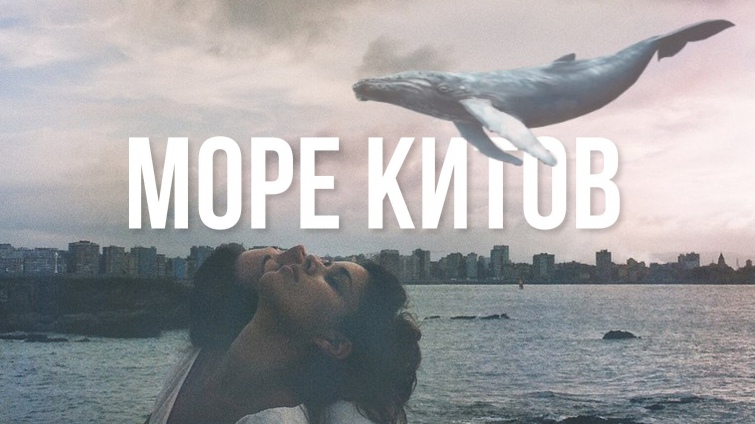 Суїцидальні спільноти називаються "Море китів" і "Тихий дім"